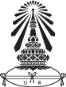 โรงเรียนบดินทรเดชา (สิงห์ สิงหเสนี)โรงเรียนบดินทรเดชา (สิงห์ สิงหเสนี)โรงเรียนบดินทรเดชา (สิงห์ สิงหเสนี)โรงเรียนบดินทรเดชา (สิงห์ สิงหเสนี)โรงเรียนบดินทรเดชา (สิงห์ สิงหเสนี)โรงเรียนบดินทรเดชา (สิงห์ สิงหเสนี)โรงเรียนบดินทรเดชา (สิงห์ สิงหเสนี)โรงเรียนบดินทรเดชา (สิงห์ สิงหเสนี)โรงเรียนบดินทรเดชา (สิงห์ สิงหเสนี)โรงเรียนบดินทรเดชา (สิงห์ สิงหเสนี)โรงเรียนบดินทรเดชา (สิงห์ สิงหเสนี)โรงเรียนบดินทรเดชา (สิงห์ สิงหเสนี)โรงเรียนบดินทรเดชา (สิงห์ สิงหเสนี)โรงเรียนบดินทรเดชา (สิงห์ สิงหเสนี)โรงเรียนบดินทรเดชา (สิงห์ สิงหเสนี)โรงเรียนบดินทรเดชา (สิงห์ สิงหเสนี)โรงเรียนบดินทรเดชา (สิงห์ สิงหเสนี)โรงเรียนบดินทรเดชา (สิงห์ สิงหเสนี)โรงเรียนบดินทรเดชา (สิงห์ สิงหเสนี)โรงเรียนบดินทรเดชา (สิงห์ สิงหเสนี)กลุ่มสาระการเรียนรู้กลุ่มสาระการเรียนรู้กลุ่มสาระการเรียนรู้กลุ่มสาระการเรียนรู้คณิตศาสตร์คณิตศาสตร์คณิตศาสตร์คณิตศาสตร์ภาคเรียนที่ภาคเรียนที่ภาคเรียนที่ภาคเรียนที่11ปีการศึกษาปีการศึกษาปีการศึกษาปีการศึกษา255825582558รหัสวิชารหัสวิชาค21101ค21101ชื่อวิชาคณิตศาสตร์ 1คณิตศาสตร์ 1คณิตศาสตร์ 1ชั้น ม.ชั้น ม.11เวลาเวลา33คาบ/สัปดาห์คาบ/สัปดาห์คาบ/สัปดาห์คาบ/สัปดาห์คาบ/สัปดาห์การวัดผลประเมินผลระหว่างภาคเรียนและการวัดผลประเมินผลปลายภาคเรียน แบ่งเป็นการวัดผลประเมินผลระหว่างภาคเรียนและการวัดผลประเมินผลปลายภาคเรียน แบ่งเป็นการวัดผลประเมินผลระหว่างภาคเรียนและการวัดผลประเมินผลปลายภาคเรียน แบ่งเป็นการวัดผลประเมินผลระหว่างภาคเรียนและการวัดผลประเมินผลปลายภาคเรียน แบ่งเป็นการวัดผลประเมินผลระหว่างภาคเรียนและการวัดผลประเมินผลปลายภาคเรียน แบ่งเป็นการวัดผลประเมินผลระหว่างภาคเรียนและการวัดผลประเมินผลปลายภาคเรียน แบ่งเป็นการวัดผลประเมินผลระหว่างภาคเรียนและการวัดผลประเมินผลปลายภาคเรียน แบ่งเป็นการวัดผลประเมินผลระหว่างภาคเรียนและการวัดผลประเมินผลปลายภาคเรียน แบ่งเป็น70707070และและ30303030คะแนนคะแนนคะแนนการวัดผลสัปดาห์ที่สัปดาห์ที่หน่วยการเรียนรู้และเรื่องที่สอนหน่วยการเรียนรู้และเรื่องที่สอนหน่วยการเรียนรู้และเรื่องที่สอนรหัสตัวชี้วัดชั้นปี/ผลการเรียนรู้ข้อที่การวัดผลประเมินผลการวัดผลประเมินผลการวัดผลประเมินผลการวัดผลประเมินผลการวัดผลประเมินผลการวัดผลประเมินผลระยะเวลาทำกิจกรรม/ชิ้นงาน (นาที)ระยะเวลาทำกิจกรรม/ชิ้นงาน (นาที)ระยะเวลาทำกิจกรรม/ชิ้นงาน (นาที)ระยะเวลาทำกิจกรรม/ชิ้นงาน (นาที)คะแนนเต็มคะแนนเต็มหมายเหตุหมายเหตุการวัดผลสัปดาห์ที่สัปดาห์ที่หน่วยการเรียนรู้และเรื่องที่สอนหน่วยการเรียนรู้และเรื่องที่สอนหน่วยการเรียนรู้และเรื่องที่สอนรหัสตัวชี้วัดชั้นปี/ผลการเรียนรู้ข้อที่หลักฐานการวัดผลหลักฐานการวัดผลชนิดกิจกรรมชนิดกิจกรรมชนิดกิจกรรมชนิดกิจกรรมระยะเวลาทำกิจกรรม/ชิ้นงาน (นาที)ระยะเวลาทำกิจกรรม/ชิ้นงาน (นาที)ระยะเวลาทำกิจกรรม/ชิ้นงาน (นาที)ระยะเวลาทำกิจกรรม/ชิ้นงาน (นาที)คะแนนเต็มคะแนนเต็มหมายเหตุหมายเหตุการวัดผลสัปดาห์ที่สัปดาห์ที่หน่วยการเรียนรู้และเรื่องที่สอนหน่วยการเรียนรู้และเรื่องที่สอนหน่วยการเรียนรู้และเรื่องที่สอนรหัสตัวชี้วัดชั้นปี/ผลการเรียนรู้ข้อที่หลักฐานการวัดผลหลักฐานการวัดผลเดี่ยวเดี่ยวกลุ่มกลุ่มในชั้นในชั้นนอกชั้นนอกชั้นคะแนนเต็มคะแนนเต็มหมายเหตุหมายเหตุก่อนกลางภาค1-21-21.	ตัวหารร่วมมากและ	ตัวคูณร่วมน้อย	1.1	ตัวหารร่วมมากและการนำไปใช้	1.2	ตัวคูณร่วมน้อยและการนำไปใช้1.	ตัวหารร่วมมากและ	ตัวคูณร่วมน้อย	1.1	ตัวหารร่วมมากและการนำไปใช้	1.2	ตัวคูณร่วมน้อยและการนำไปใช้1.	ตัวหารร่วมมากและ	ตัวคูณร่วมน้อย	1.1	ตัวหารร่วมมากและการนำไปใช้	1.2	ตัวคูณร่วมน้อยและการนำไปใช้-	ใบงาน ห.ร.ม.-	ใบงาน ค.ร.น.-	ชิ้นงาน การแก้ปัญหาโดยใช้	ห.ร.ม. หรือ ค.ร.น.-	ใบงาน ห.ร.ม.-	ใบงาน ค.ร.น.-	ชิ้นงาน การแก้ปัญหาโดยใช้	ห.ร.ม. หรือ ค.ร.น.------1505050150505050255050255099ก่อนกลางภาค2-82-82.	ระบบจำนวนเต็ม	2.1	จำนวนเต็ม	2.2	การบวก/ลบ/คูณ/หารจำนวนเต็ม	2.3	สมบัติของจำนวนเต็ม2.	ระบบจำนวนเต็ม	2.1	จำนวนเต็ม	2.2	การบวก/ลบ/คูณ/หารจำนวนเต็ม	2.3	สมบัติของจำนวนเต็ม2.	ระบบจำนวนเต็ม	2.1	จำนวนเต็ม	2.2	การบวก/ลบ/คูณ/หารจำนวนเต็ม	2.3	สมบัติของจำนวนเต็ม-	ใบงาน จำนวนเต็ม-	ใบงาน การบวกลบจำนวนเต็ม-	ใบงาน การคูณหารจำนวนเต็ม-	ใบงาน สมบัติของจำนวนเต็ม-	ชิ้นงาน จำนวนเต็ม	ในชีวิตประจำวัน-	ใบงาน จำนวนเต็ม-	ใบงาน การบวกลบจำนวนเต็ม-	ใบงาน การคูณหารจำนวนเต็ม-	ใบงาน สมบัติของจำนวนเต็ม-	ชิ้นงาน จำนวนเต็ม	ในชีวิตประจำวัน----------150400300505015040030050505017512550755017512550752424ก่อนกลางภาคกลางภาค991.	ตัวหารร่วมมากและตัวคูณร่วมน้อย2.	ระบบจำนวนเต็ม1.	ตัวหารร่วมมากและตัวคูณร่วมน้อย2.	ระบบจำนวนเต็ม1.	ตัวหารร่วมมากและตัวคูณร่วมน้อย2.	ระบบจำนวนเต็ม-	ข้อสอบวัดผลกลางภาค-	ข้อสอบวัดผลกลางภาค--9090--2020หลังกลางภาค10-1310-133.	เลขยกกำลัง	3.1	ความหมายของเลขยกกำลัง	3.2	การดำเนินการของเลขยกกำลัง	3.3	การนำไปใช้3.	เลขยกกำลัง	3.1	ความหมายของเลขยกกำลัง	3.2	การดำเนินการของเลขยกกำลัง	3.3	การนำไปใช้3.	เลขยกกำลัง	3.1	ความหมายของเลขยกกำลัง	3.2	การดำเนินการของเลขยกกำลัง	3.3	การนำไปใช้- 	ใบงาน เลขยกกำลัง-	ใบงาน การดำเนินการของ	เลขยกกำลัง-	ใบงาน สัญกรณ์วิทยาศาสตร์-	รายงานผลการสำรวจ	เลขยกกำลังในอาชีพต่างๆ- 	ใบงาน เลขยกกำลัง-	ใบงาน การดำเนินการของ	เลขยกกำลัง-	ใบงาน สัญกรณ์วิทยาศาสตร์-	รายงานผลการสำรวจ	เลขยกกำลังในอาชีพต่างๆ--------150200150-150200150-2510025100251002510088หลังกลางภาค13-1713-174.	พื้นฐานทางเรขาคณิต	4.1	จุด เส้นตรง ส่วนของเส้นตรง		รังสี และมุม	4.2	การสร้างพื้นฐาน	4.3	การสร้างรูปเรขาคณิตอย่างง่าย4.	พื้นฐานทางเรขาคณิต	4.1	จุด เส้นตรง ส่วนของเส้นตรง		รังสี และมุม	4.2	การสร้างพื้นฐาน	4.3	การสร้างรูปเรขาคณิตอย่างง่าย4.	พื้นฐานทางเรขาคณิต	4.1	จุด เส้นตรง ส่วนของเส้นตรง		รังสี และมุม	4.2	การสร้างพื้นฐาน	4.3	การสร้างรูปเรขาคณิตอย่างง่าย- 	ใบงาน พื้นฐานทางเรขาคณิต-	ใบงาน การสร้างพื้นฐาน-	ใบงาน การสร้างรูปเรขาคณิต	อย่างง่าย-	ชิ้นงาน สร้างรูปจากวงเวียน	และสันตรง- 	ใบงาน พื้นฐานทางเรขาคณิต-	ใบงาน การสร้างพื้นฐาน-	ใบงาน การสร้างรูปเรขาคณิต	อย่างง่าย-	ชิ้นงาน สร้างรูปจากวงเวียน	และสันตรง--------100250200501002502005025150755025150755099หลังกลางภาคปลายภาค18183.	เลขยกกำลัง4.	พื้นฐานทางเรขาคณิต3.	เลขยกกำลัง4.	พื้นฐานทางเรขาคณิต3.	เลขยกกำลัง4.	พื้นฐานทางเรขาคณิต-	ข้อสอบวัดผลปลายภาค -	ข้อสอบวัดผลปลายภาค --120120--3030